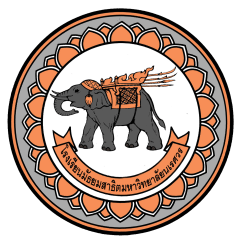 ข้อสอบ   กลางภาค   ปลายภาค   ภาคเรียนที่    ปีการศึกษา รายวิชา  รหัส  สอบวันที่   เวลา ระดับชั้น   เลขที่  และระดับชั้น   เลขที่ ผู้รับผิดชอบรายวิชา  เบอร์ติดต่อ จำนวนข้อสอบ  ชุด  ผู้มีสิทธิ์สอบ  คน  ผู้ไม่มีสิทธิ์สอบ  คน  ขาดสอบ............. คน  ได้แก่ เลขที่.............................................................................................................................กรรมการคุมสอบ  	1.   ลายมือชื่อ...................................		2.   ลายมือชื่อ...................................	จำนวนข้อสอบ.............................................ชุดกรรมการกลาง	ลายมือชื่อ...................................  จำนวนข้อสอบ.............................................ชุดข้อสอบ   กลางภาค   ปลายภาค   ภาคเรียนที่    ปีการศึกษา รายวิชา  รหัส  สอบวันที่   เวลา ระดับชั้น   เลขที่  และระดับชั้น   เลขที่ ผู้รับผิดชอบรายวิชา  เบอร์ติดต่อ จำนวนข้อสอบ  ชุด  ผู้มีสิทธิ์สอบ  คน  ผู้ไม่มีสิทธิ์สอบ  คน  ขาดสอบ............. คน  ได้แก่ เลขที่.............................................................................................................................กรรมการคุมสอบ  	1.   ลายมือชื่อ...................................		2.   ลายมือชื่อ...................................	จำนวนข้อสอบ.............................................ชุดกรรมการกลาง	ลายมือชื่อ...................................  จำนวนข้อสอบ.............................................ชุดข้อสอบ   กลางภาค   ปลายภาค   ภาคเรียนที่    ปีการศึกษา รายวิชา  รหัส  สอบวันที่   เวลา ระดับชั้น   เลขที่  และระดับชั้น   เลขที่ ผู้รับผิดชอบรายวิชา  เบอร์ติดต่อ จำนวนข้อสอบ  ชุด  ผู้มีสิทธิ์สอบ  คน  ผู้ไม่มีสิทธิ์สอบ  คน  ขาดสอบ............. คน  ได้แก่ เลขที่.............................................................................................................................กรรมการคุมสอบ  	1.   ลายมือชื่อ...................................		2.   ลายมือชื่อ...................................	จำนวนข้อสอบ.............................................ชุดกรรมการกลาง	ลายมือชื่อ...................................  จำนวนข้อสอบ.............................................ชุดข้อสอบ   กลางภาค   ปลายภาค   ภาคเรียนที่    ปีการศึกษา รายวิชา  รหัส  สอบวันที่   เวลา ระดับชั้น   เลขที่  และระดับชั้น   เลขที่ ผู้รับผิดชอบรายวิชา  เบอร์ติดต่อ จำนวนข้อสอบ  ชุด  ผู้มีสิทธิ์สอบ  คน  ผู้ไม่มีสิทธิ์สอบ  คน  ขาดสอบ............. คน  ได้แก่ เลขที่.............................................................................................................................กรรมการคุมสอบ  	1.   ลายมือชื่อ...................................		2.   ลายมือชื่อ...................................	จำนวนข้อสอบ.............................................ชุดกรรมการกลาง	ลายมือชื่อ...................................  จำนวนข้อสอบ.............................................ชุดข้อสอบ   กลางภาค   ปลายภาค   ภาคเรียนที่    ปีการศึกษา รายวิชา  รหัส  สอบวันที่   เวลา ระดับชั้น   เลขที่  และระดับชั้น   เลขที่ ผู้รับผิดชอบรายวิชา  เบอร์ติดต่อ จำนวนข้อสอบ  ชุด  ผู้มีสิทธิ์สอบ  คน  ผู้ไม่มีสิทธิ์สอบ  คน  ขาดสอบ............. คน  ได้แก่ เลขที่.............................................................................................................................กรรมการคุมสอบ  	1.   ลายมือชื่อ...................................		2.   ลายมือชื่อ...................................	จำนวนข้อสอบ.............................................ชุดกรรมการกลาง	ลายมือชื่อ...................................  จำนวนข้อสอบ.............................................ชุดข้อสอบ   กลางภาค   ปลายภาค   ภาคเรียนที่    ปีการศึกษา รายวิชา  รหัส  สอบวันที่   เวลา ระดับชั้น   เลขที่  และระดับชั้น   เลขที่ ผู้รับผิดชอบรายวิชา  เบอร์ติดต่อ จำนวนข้อสอบ  ชุด  ผู้มีสิทธิ์สอบ  คน  ผู้ไม่มีสิทธิ์สอบ  คน  ขาดสอบ............. คน  ได้แก่ เลขที่.............................................................................................................................กรรมการคุมสอบ  	1.   ลายมือชื่อ...................................		2.   ลายมือชื่อ...................................	จำนวนข้อสอบ.............................................ชุดกรรมการกลาง	ลายมือชื่อ...................................  จำนวนข้อสอบ.............................................ชุดข้อสอบ   กลางภาค   ปลายภาค   ภาคเรียนที่    ปีการศึกษา รายวิชา  รหัส  สอบวันที่   เวลา ระดับชั้น   เลขที่  และระดับชั้น   เลขที่ ผู้รับผิดชอบรายวิชา  เบอร์ติดต่อ จำนวนข้อสอบ  ชุด  ผู้มีสิทธิ์สอบ  คน  ผู้ไม่มีสิทธิ์สอบ  คน  ขาดสอบ............. คน  ได้แก่ เลขที่.............................................................................................................................กรรมการคุมสอบ  	1.   ลายมือชื่อ...................................		2.   ลายมือชื่อ...................................	จำนวนข้อสอบ.............................................ชุดกรรมการกลาง	ลายมือชื่อ...................................  จำนวนข้อสอบ.............................................ชุดข้อสอบ   กลางภาค   ปลายภาค   ภาคเรียนที่    ปีการศึกษา รายวิชา  รหัส  สอบวันที่   เวลา ระดับชั้น   เลขที่  และระดับชั้น   เลขที่ ผู้รับผิดชอบรายวิชา  เบอร์ติดต่อ จำนวนข้อสอบ  ชุด  ผู้มีสิทธิ์สอบ  คน  ผู้ไม่มีสิทธิ์สอบ  คน  ขาดสอบ............. คน  ได้แก่ เลขที่.............................................................................................................................กรรมการคุมสอบ  	1.   ลายมือชื่อ...................................		2.   ลายมือชื่อ...................................	จำนวนข้อสอบ.............................................ชุดกรรมการกลาง	ลายมือชื่อ...................................  จำนวนข้อสอบ.............................................ชุดข้อสอบ   กลางภาค   ปลายภาค   ภาคเรียนที่    ปีการศึกษา รายวิชา  รหัส  สอบวันที่   เวลา ระดับชั้น   เลขที่  และระดับชั้น   เลขที่ ผู้รับผิดชอบรายวิชา  เบอร์ติดต่อ จำนวนข้อสอบ  ชุด  ผู้มีสิทธิ์สอบ  คน  ผู้ไม่มีสิทธิ์สอบ  คน  ขาดสอบ............. คน  ได้แก่ เลขที่.............................................................................................................................กรรมการคุมสอบ  	1.   ลายมือชื่อ...................................		2.   ลายมือชื่อ...................................	จำนวนข้อสอบ.............................................ชุดกรรมการกลาง	ลายมือชื่อ...................................  จำนวนข้อสอบ.............................................ชุดข้อสอบ   กลางภาค   ปลายภาค   ภาคเรียนที่    ปีการศึกษา รายวิชา  รหัส  สอบวันที่   เวลา ระดับชั้น   เลขที่  และระดับชั้น   เลขที่ ผู้รับผิดชอบรายวิชา  เบอร์ติดต่อ จำนวนข้อสอบ  ชุด  ผู้มีสิทธิ์สอบ  คน  ผู้ไม่มีสิทธิ์สอบ  คน  ขาดสอบ............. คน  ได้แก่ เลขที่.............................................................................................................................กรรมการคุมสอบ  	1.   ลายมือชื่อ...................................		2.   ลายมือชื่อ...................................	จำนวนข้อสอบ.............................................ชุดกรรมการกลาง	ลายมือชื่อ...................................  จำนวนข้อสอบ.............................................ชุดข้อสอบ   กลางภาค   ปลายภาค   ภาคเรียนที่    ปีการศึกษา รายวิชา  รหัส  สอบวันที่   เวลา ระดับชั้น   เลขที่  และระดับชั้น   เลขที่ ผู้รับผิดชอบรายวิชา  เบอร์ติดต่อ จำนวนข้อสอบ  ชุด  ผู้มีสิทธิ์สอบ  คน  ผู้ไม่มีสิทธิ์สอบ  คน  ขาดสอบ............. คน  ได้แก่ เลขที่.............................................................................................................................กรรมการคุมสอบ  	1.   ลายมือชื่อ...................................		2.   ลายมือชื่อ...................................	จำนวนข้อสอบ.............................................ชุดกรรมการกลาง	ลายมือชื่อ...................................  จำนวนข้อสอบ.............................................ชุดข้อสอบ   กลางภาค   ปลายภาค   ภาคเรียนที่    ปีการศึกษา รายวิชา  รหัส  สอบวันที่   เวลา ระดับชั้น   เลขที่  และระดับชั้น   เลขที่ ผู้รับผิดชอบรายวิชา  เบอร์ติดต่อ จำนวนข้อสอบ  ชุด  ผู้มีสิทธิ์สอบ  คน  ผู้ไม่มีสิทธิ์สอบ  คน  ขาดสอบ............. คน  ได้แก่ เลขที่.............................................................................................................................กรรมการคุมสอบ  	1.   ลายมือชื่อ...................................		2.   ลายมือชื่อ...................................	จำนวนข้อสอบ.............................................ชุดกรรมการกลาง	ลายมือชื่อ...................................  จำนวนข้อสอบ.............................................ชุดข้อสอบ   กลางภาค   ปลายภาค   ภาคเรียนที่    ปีการศึกษา รายวิชา  รหัส  สอบวันที่   เวลา ระดับชั้น   เลขที่  และระดับชั้น   เลขที่ ผู้รับผิดชอบรายวิชา  เบอร์ติดต่อ จำนวนข้อสอบ  ชุด  ผู้มีสิทธิ์สอบ  คน  ผู้ไม่มีสิทธิ์สอบ  คน  ขาดสอบ............. คน  ได้แก่ เลขที่.............................................................................................................................กรรมการคุมสอบ  	1.   ลายมือชื่อ...................................		2.   ลายมือชื่อ...................................	จำนวนข้อสอบ.............................................ชุดกรรมการกลาง	ลายมือชื่อ...................................  จำนวนข้อสอบ.............................................ชุดข้อสอบ   กลางภาค   ปลายภาค   ภาคเรียนที่    ปีการศึกษา รายวิชา  รหัส  สอบวันที่   เวลา ระดับชั้น   เลขที่  และระดับชั้น   เลขที่ ผู้รับผิดชอบรายวิชา  เบอร์ติดต่อ จำนวนข้อสอบ  ชุด  ผู้มีสิทธิ์สอบ  คน  ผู้ไม่มีสิทธิ์สอบ  คน  ขาดสอบ............. คน  ได้แก่ เลขที่.............................................................................................................................กรรมการคุมสอบ  	1.   ลายมือชื่อ...................................		2.   ลายมือชื่อ...................................	จำนวนข้อสอบ.............................................ชุดกรรมการกลาง	ลายมือชื่อ...................................  จำนวนข้อสอบ.............................................ชุดข้อสอบ   กลางภาค   ปลายภาค   ภาคเรียนที่    ปีการศึกษา รายวิชา  รหัส  สอบวันที่   เวลา ระดับชั้น   เลขที่  และระดับชั้น   เลขที่ ผู้รับผิดชอบรายวิชา  เบอร์ติดต่อ จำนวนข้อสอบ  ชุด  ผู้มีสิทธิ์สอบ  คน  ผู้ไม่มีสิทธิ์สอบ  คน  ขาดสอบ............. คน  ได้แก่ เลขที่.............................................................................................................................กรรมการคุมสอบ  	1.   ลายมือชื่อ...................................		2.   ลายมือชื่อ...................................	จำนวนข้อสอบ.............................................ชุดกรรมการกลาง	ลายมือชื่อ...................................  จำนวนข้อสอบ.............................................ชุดข้อสอบ   กลางภาค   ปลายภาค   ภาคเรียนที่    ปีการศึกษา รายวิชา  รหัส  สอบวันที่   เวลา ระดับชั้น   เลขที่  และระดับชั้น   เลขที่ ผู้รับผิดชอบรายวิชา  เบอร์ติดต่อ จำนวนข้อสอบ  ชุด  ผู้มีสิทธิ์สอบ  คน  ผู้ไม่มีสิทธิ์สอบ  คน  ขาดสอบ............. คน  ได้แก่ เลขที่.............................................................................................................................กรรมการคุมสอบ  	1.   ลายมือชื่อ...................................		2.   ลายมือชื่อ...................................	จำนวนข้อสอบ.............................................ชุดกรรมการกลาง	ลายมือชื่อ...................................  จำนวนข้อสอบ.............................................ชุดข้อสอบ   กลางภาค   ปลายภาค   ภาคเรียนที่    ปีการศึกษา รายวิชา  รหัส  สอบวันที่   เวลา ระดับชั้น   เลขที่  และระดับชั้น   เลขที่ ผู้รับผิดชอบรายวิชา  เบอร์ติดต่อ จำนวนข้อสอบ  ชุด  ผู้มีสิทธิ์สอบ  คน  ผู้ไม่มีสิทธิ์สอบ  คน  ขาดสอบ............. คน  ได้แก่ เลขที่.............................................................................................................................กรรมการคุมสอบ  	1.   ลายมือชื่อ...................................		2.   ลายมือชื่อ...................................	จำนวนข้อสอบ.............................................ชุดกรรมการกลาง	ลายมือชื่อ...................................  จำนวนข้อสอบ.............................................ชุดข้อสอบ   กลางภาค   ปลายภาค   ภาคเรียนที่    ปีการศึกษา รายวิชา  รหัส  สอบวันที่   เวลา ระดับชั้น   เลขที่  และระดับชั้น   เลขที่ ผู้รับผิดชอบรายวิชา  เบอร์ติดต่อ จำนวนข้อสอบ  ชุด  ผู้มีสิทธิ์สอบ  คน  ผู้ไม่มีสิทธิ์สอบ  คน  ขาดสอบ............. คน  ได้แก่ เลขที่.............................................................................................................................กรรมการคุมสอบ  	1.   ลายมือชื่อ...................................		2.   ลายมือชื่อ...................................	จำนวนข้อสอบ.............................................ชุดกรรมการกลาง	ลายมือชื่อ...................................  จำนวนข้อสอบ.............................................ชุดข้อสอบ   กลางภาค   ปลายภาค   ภาคเรียนที่    ปีการศึกษา รายวิชา  รหัส  สอบวันที่   เวลา ระดับชั้น   เลขที่  และระดับชั้น   เลขที่ ผู้รับผิดชอบรายวิชา  เบอร์ติดต่อ จำนวนข้อสอบ  ชุด  ผู้มีสิทธิ์สอบ  คน  ผู้ไม่มีสิทธิ์สอบ  คน  ขาดสอบ............. คน  ได้แก่ เลขที่.............................................................................................................................กรรมการคุมสอบ  	1.   ลายมือชื่อ...................................		2.   ลายมือชื่อ...................................	จำนวนข้อสอบ.............................................ชุดกรรมการกลาง	ลายมือชื่อ...................................  จำนวนข้อสอบ.............................................ชุด